Российская научная 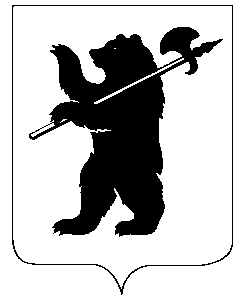 конференция школьников г. ЯРОСЛАВЛЬОргкомитет конференции:150049, г.Ярославль, ул.Б.Октябрьская, 79Интернет-сайт: http://otkrytie.edu.yar.ru/  Телефон/Факс: (4852) 20-12-42Телефон: (4852) 30-33-38E-mail: conf.otkrytie@gmail.comРуководителям средних общеобразовательных школ,учреждений дополнительного образования города ЯрославляУважаемые коллеги!Переход к новым образовательным стандартам общего образования предполагает широкое внедрение в учебный процесс проектной и исследовательской деятельности школьников. Особое значение данный вопрос имеет на старшей ступени обучения. Оргкомитет Российской научной конференции школьников "Открытие" совместно с ГАУ ДПО ЯО Институт развития образования и департаментом  образования мэрии города Ярославля проводит XIV Российский семинар «Организация научно-исследовательской деятельности школьников» 26-27 ноября 2016 года и обучение по программе ППК «ФГОС: сопровождение научно-исследовательской деятельности школьников» (26.11.2016 - 30.01.2017) на базе Средней школы "Провинциальный колледж" (г.Ярославль, ул.Б.Октябрьская, 79).Оргкомитет рекомендует рассмотреть возможность направления представителей образовательных учреждений на данный семинар и обучение по одному из вариантов:Участие в семинареУчастие в семинаре и обучение (выполнение и защита собственной исследовательской работы)Участие в семинаре и обучение (научное руководство исследовательской работой ученика и подготовка к конференции)Программа обучения по программе ППК утверждена ГАУ ДПО ЯО Институт развития образования и рассчитана на 20-72 ч. (20 ч. – участие в семинаре, 72 ч. – при выборе долгосрочной формы 26 ноября 2016 г. - 30 января 2017 г.: написание собственной исследовательской работы или научное руководство исследовательской работой ученика и подготовка к конференции «Открытие»). Долгосрочное обучение предполагает в основном дистанционную форму и  осуществляется под тьюторством прикрепленного научного руководителя.Программа семинара 26-27 ноября 2016 года включает:Пленарное заседание. Лекции ученых. Презентация-выставка научных работ участников XIX Российской научной конференции «Открытие».Круглые столы «Теоретические и практические направления исследовательской работы».Мастер-классы экспертов конференции, ученых вузов г.Ярославля. Работа по предметным секциям (методика и методология научного исследования; особенности исследования в различных отраслях науки и межпредметный синтез).Мастер-класс для начинающих научных руководителей.Тренинги коммуникативной компетентности.Стендовая презентация опыта образовательных учреждений, участников семинара.Экспресс-конференция «Индивидуальный проект (новый ФГОС) как новая возможность организации научно-исследовательской деятельности школьников». Выступления участников семинара, иногородних гостей, обмен опытом.Участники получают документ о повышении квалификации установленного образца.Заявки на участие в семинаре принимаются только до 17:00 по московскому времени 1 ноября 2016 года. Количество заявок ограничено.Заявка считается принятой, если участник получил подтверждение-ответ Оргкомитета.Заявку можно отправить по факсу (4852) 20-12-42 или электронной почте conf.otkrytie@gmail.com. Подробная информация – на интернет-сайте: http://otkrytie.edu.yar.ru/seminar/sem2016/sem-2016.htmВсем участникам семинара необходимо иметь при себе паспорт.Контакты:Заместитель председателяОргкомитета конференции «Открытие»	Е.Р.Семко Средняя школа "Провинциальный колледж"Тел/Факс (4852) 20-12-42.E-mail: conf.otkrytie@gmail.comhttp://otkrytie.edu.yar.ru/seminar/sem2016/sem-2016.htmГАУ ДПО ЯО Институт развития образованияТел/Факс (4852) 21-45-96, 21-93-53E-mail: zueva@iro.yar.ruhttp://www.iro.yar.ru